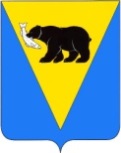 ПОСТАНОВЛЕНИЕАДМИНИСТАЦИИ УСТЬ-БОЛЬШЕРЕЦКОГО МУНИЦИПАЛЬНОГО РАЙОНАот  ________________ №  ______             В целях уточнения отдельных положений Порядка организации деятельности по проведению мероприятий по отлову и содержанию безнадзорных животных на территории Усть-Большерецкого муниципального района, Администрация Усть-Большерецкого муниципального района, ПОСТАНОВЛЯЕТ:          1. Внести в приложение к постановлению Администрации Усть-Большерецкого муниципального района от 09.11.2015 № 478 «Об утверждении порядка организации деятельности по проведению мероприятий по отлову и содержанию безнадзорных животных на территории Усть-Большерецкого муниципального района» следующее изменение:          «часть 1.3. раздела 1 после слов «муниципальных контрактов» дополнить словом «соглашений»».          2. Управлению делами Администрации Усть-Большерецкого муниципального района опубликовать настоящее постановление в еженедельной районной газете «Ударник» и разместить на официальном сайте Администрации Усть-Большерецкого района в информационно-телекоммуникационной сети «Интернет».          3. Настоящее Постановление вступает в силу после дня его официального опубликования.          4.   Контроль за выполнением настоящего постановления возложить на заместителя Главы Администрации Усть-Большерецкого муниципального района.Глава АдминистрацииУсть-Большерецкогомуниципального района                                                                                       К. Ю. ДеникеевЛист согласования к проекту постановления Администрации Усть-Большерецкого муниципального района «О внесении изменений в приложение к постановлению Администрации Усть-Большерецкого муниципального района от 09.11.2015 № 478 «Об  утверждении порядка организации деятельности по проведению мероприятий по отлову и содержанию безнадзорных животных на территории Усть-Большерецкого муниципального района»»Исполнитель                                                                              ______________ Гусейнов Р.Б.Согласовано: Руководитель Комитета ЖКХ, ТЭК, транспорта, связи и  строительства                                                                                                                                          ______________  А.В. Левченко                        Руководитель Правового отдела                 ______________  Г.И. Кисельников                        Руководитель Управления делами             ______________  Л.Н. УтёнышеваРассылка:Комитет ЖКХ, ТЭК, транспорта, связи и строительства                1 шт.Агентство по ветеринарии Камчатского края                                 1 шт.Сайт                                                                                                            1 шт.Обнародование                                                                                      1 шт.О внесении изменений в приложение к постановлению Администрации Усть-Большерецкого муниципального района от 09.11.2015 № 478 «Об утверждении порядка организации деятельности по проведению мероприятий по отлову и содержанию безнадзорных животных на территории Усть-Большерецкого муниципального районе»